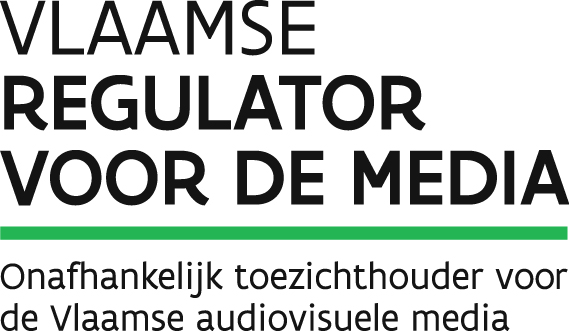 VERSLAG VAN DE RESULTATEN VAN DE OPENBARE RAADPLEGING ROND HET ONTWERP VAN BESLISSING MET BETREKKING TOT DE GOEDKEURING VAN DE REFERENTIEAANBIEDINGEN VAN NETHYS IN HET NEDERLANDSE TAALGEBIEDSitueringOp 14 september 2015 publiceerde de VRM op zijn website een ontwerp van beslissing met betrekking tot de goedkeuring van de referentieaanbiedingen van Nethys in het Nederlandse taalgebied.Het besluit van de Vlaamse Regering van 30 juni 2006 betreffende de procedure voor de Vlaamse Regulator voor de Media (Procedurebesluit) stelt in artikel 42septies:“De Regulator maakt een verslag op van de resultaten van de openbare raadpleging. Dat verslag wordt op de website van de Regulator gepubliceerd in de maand die volgt op het einde van de openbare raadpleging. Een kopie van dat bericht wordt gelijktijdig door de Regulator via e-mail meegedeeld aan de onderneming bedoeld in artikel 192, § 1, van het Mediadecreet, en de instanties vermeld in artikel 192, § 3, van dit decreet.”ChronologieKorte samenvatting van de reactiesDe VRM ontving van de volgende partijen een reactie:MobistarNethysProximusHieronder volgt een beknopte samenvatting van hun commentaar. In wat volgt, zullen de reacties van alle belanghebbenden samengevat worden en dit in alfabetische volgorde per belanghebbende partij.MobistarMobistar heeft opmerkingen over:Lange duur van aanpassingenVerplichtingen kabeloperatorenSingle visit procesLeercurve en SLALetter of AuthorityFinanciële zakenTestsContentDoorlooptijd voor de implementatie van veranderingenWeb based interfacesDigitaal Tv-platformAndereDe eerste opmerking geldt voor de ontwerpbeslissingen van de vier regulatoren (VRM, CSA, Medienrat en BIPT). Deze samenvatting gaat in op de punten die voor alle kabeloperatoren gelden en de specifieke opmerkingen bij de referentie-aanbieding van Nethys.Lange duur van aanpassingenMobistar vindt dat het te lang duurt om aanpassingen aan het regelgevend kader te doen. Mobistar dringt erop aan bij de regulatoren om snellere processen op te zetten, bijvoorbeeld door operationele werkgroepen op te richten.Verplichtingen kabeloperatorenMobistar is al bezig met friendly user trials. Het refereert ook naar de beslissing omtrent de wholesaleprijscondities. Mobistar beweert dat de kabeloperatoren niet voldoen aan de verplichtingen die hen opgelegd zijn door de verschillende beslissingen van de regulatoren, en vraagt de regulatoren om maatregelen te nemen.Single visit proces	Mobistar vindt het single visit proces een stap in de goede richting, maar merkt op dat dit nog steeds leidt tot discriminatie tussen de klanten van de kabeloperator en de klanten van de begunstigde. Mobistar stelt het single installer proces voor als oplossing.Leercurve en SLAMobistar vindt niet dat de leercurve voor de voorspellingen gelinkt moet zijn aan de bindende SLA’s voor de kabeloperator. Voorspellingen moeten enkel verplicht zijn wanneer een bepaald volume bereikt is.Letter of AuthorityWanneer een Letter of Authority nodig is, is Mobistar niet akkoord dat de inhoud en het formaat opgelegd kunnen worden door de kabeloperatoren. Het verwelkomt wel de afschaffing van de onnodige verplichting voor een systematische Letter of Authority.Financiële zakenMobistar vindt een bankgarantie niet nodig.Mobistar suggereert een regel op te nemen om maandelijkse wholesalefacturen te verplichten.Tests	Mobistar maakt zich zorgen over de uitgebreide tests die zijn materiaal moet ondergaan. Bovendien gebruiken zowel de modem als de Tv-recorder technologieën waarvoor de leverancier ze al gecertificeerd heeft.ContentOm ervoor te zorgen dat contentveranderingen (toevoegen of schrappen van kanalen) niet leiden tot anti-competitieve effecten, vindt Mobistar dat de regulatoren een notificatieperiode moeten opleggen aan de kabeloperatoren. Mobistar vraagt zich af wat de juiste definitie is van de content op de facturen van de kabeloperatoren. Het vraagt dat de regulatoren erop toezien dat de wholesaleprijs aangepast wordt wanneer kabeloperatoren hun retailtarieven herzien.Doorlooptijd voor de implementatie van veranderingenMobistar vraagt aan de regulatoren om een maximumtermijn van één maand op te leggen aan de kabeloperatoren om aanpassingsaanvragen te onderzoeken en drie maanden om een projectplan te implementeren.Web based interfacesNethys biedt web based interfaces aan die niet interageren met de IT-systemen van Mobistar. Er is dus een ontwikkelingsnood voor een efficiënte wholesale IT-oplossing.Digitaal tv-platform	Mobistar vraagt om te verduidelijken dat de toegang tot het digitaal tv-platform wel degelijk gaat over alle kanalen op dat digitaal tv-platform.AndereMobistar wijst op het belang van Chinese walls en anti-win-back maatregelen. Het geeft enkele voorbeelden waarom dit nodig is.Het vraagt duidelijke change management regels, bijvoorbeeld bij profielveranderingen, nieuwe technologieën of aanpassingen van de retailaanbiedingen.Mobistar wil toegang krijgen tot specifieke info van de kabeloperatoren wanneer dit nodig is voor zijn legale verplichtingen.NethysNethys heeft opmerkingen over:Het reglementaire kaderDe CRC-beslissing van 3 september 2013Single visitLeercurve, SLA en forecastsLetter of AuthorityEigen profielenHet reglementaire kaderNethys vindt het reglementaire kader verouderd. Het is gebaseerd op een marktanalyse uit 2011 die niet meer representatief is. De CRC-beslissing van 3 september 2013Regulatoren kunnen regels opleggen voor zover zij strikt noodzakelijk zijn en in verhouding staan tot het nagestreefde doel. Nethys vindt het vreemd dat de beslissing van de CRC twee jaar na datum nog steeds gewijzigd wordt, terwijl de normale duur van een regelgevend besluit drie jaar is. Bovendien is er nog altijd geen sprake van een commerciële toetreding tot de kabel. Nethys vindt deze regels dus niet strikt noodzakelijk en niet in verhouding tot het nagestreefde doel.Single visit	Nethys ontwikkelde een single visit proces en wil dat doorrekenen aan de begunstigde. Nethys vraagt bevestiging van de regulatoren over de recuperatie van de ontwikkelingskosten, alvorens over te gaan tot de ontwikkeling van een IT-release.Leercurve, SLA en voorspellingenNethys beweert dat het huidige voorspellingssysteem nutteloos is. Het geeft geen enkele garantie op een minimale betrouwbaarheid. Bovendien zijn de kosten voor dit mankement enkel voor Nethys. Meer specifiek werkt het systeem om correcties door te voeren in geval van een underrun onvoldoende.Nethys vindt het goed dat een leercurve voor de voorspellingen gelinkt is aan de leercurve voor de SLA. Letter of AuthorityNethys vindt het voorstel van de regulator, dat een Letter of Authority enkel nodig is bij het stoppen van diensten en niet bij de activering, niet werkbaar. Het zou juist het tegenovergestelde moeten zijn.Eigen profielenVolgens Nethys moeten de profielen die actief gepromoot worden, niet automatisch deel uitmaken van de common pool van de begunstigde. Nethys zegt ook dat het onmogelijk is om een andere common pool te creëren voor elke begunstigde.Het aanpassen of laten uitdoven van een profiel heeft slechts een minimale impact op de begunstigde, aldus Nethys. Daarom moet het kunnen de notificatieperiode in te perken tot maximum drie maanden. De notificatieperiode van zes maanden moet wel behouden blijven bij een nieuwe configuratie met een significante impact op de begunstigde.Nethys zegt dat het testen van een eigen profiel van een begunstigde ongeveer vier à zes maanden zal duren, afhankelijk van de soort IT-release. De kosten om zo’n eigen profiel te ontwikkelen voor een begunstigde wil Nethys niet zelf dragen. De implementatiekost moet volledig gedragen worden door de begunstigde.Nethys bevestigt dat controle en facturatie per eindgebruiker nodig is om een bevredigende klantenervaring te garanderen voor alle eindgebruikers (wholesale en retail).ProximusProximus heeft opmerkingen over:Het toezicht door de regulatoren op de opgelegde groothandelstoegangDe definities inzake de doorverkoop van breedband internet dienstenTechnische processenAlgemene onduidelijkhedenHet toezicht door de regulatoren op de opgelegde groothandelstoegangProximus wil uitdrukkelijk onderlijnen dat de regulatoren erop dienen toe te zien dat de kabeltelevisieoperatoren de hen opgelegde groothandelstoegang in de praktijk daadwerkelijk verwezenlijken, en dit voor alle begunstigden.De definities inzake de doorverkoop van breedbandinternetdienstenDe definities inzake de doorverkoop van breedbandinternetdiensten zoals vandaag geformuleerd zijn volgens Proximus niet conform aan de CRC beslissing van 1 juli 2011. Deze definities beperken zich tot residentieel gebruik, terwijl de verplichtingen opgelegd in de CRC-beslissing van 1 juli 2011 niet tot residentieel gebruik beperkt worden. Proximus verzoekt om elke generieke verwijzing naar ‘residentieel gebruik’ te laten schrappen.Technische processen	Proximus zegt dat de details inzake de technische processen volledig afwezig zijn in de referentieaanbieding van Nethys. Dit maakt het onmogelijk een degelijke analyse uit te voeren.Algemene onduidelijkhedenProximus vindt dat er nog een groot aantal onduidelijkheden zijn en dat er nog een groot aantal elementen ontbreken in de referentieaanbieding van Nethys. Deze zullen verduidelijkt moeten worden tijdens de effectieve toegangsbesprekingen.14 september 2015Publicatie ontwerp van beslissing op website VRM14 september 2015Verzending per e-mail aan ondernemingen bedoeld in artikel 192§1, van het Mediadecreet (Nethys, Numericable, Telenet)14 september 2015Verzending per e-mail aan instanties bedoeld in artikel 192§1, van het Mediadecreet (EU en NRI’s)14 oktober 2015Beslissing om de consultatietermijn te verlengen tot 21 oktober 201521 oktober 2015Afsluitdatum ontvangst reacties